Образовательная деятельность  ФЭМП«Путешествия на  острова  Смекалки»Цель:  совершенствование  умений логически мыслить.Задачи:  закреплять умение чертить фигуру по заданной  схеме;развивать способности детей складывать числа; продолжать учить рассуждать, логически мыслить и обосновывать                свои  ответы;воспитывать чувство  ответственности друг  за  друга.Оборудование: глобус, указка, простые карандаши, телефон, мягкие  модули                            (для  построения корабля), дощечки для  трапа,  штурвал,                           цветы:  ромашки,  васильки,  2 стаканчика;                           дуги, обручи, мягкие модули,  модули для перешагивания                           султанчик, домино – 2 видов  (геометрическое, костяное), лото                            цифровое, квадраты  Воскобовича, волшебный круг, танграм,                           геометрические     мозаики, , логические  задачи и другие игры.Ход:Воспитатель:   Ребята!  Подскажите, пожалуйста, как называется планета, на которой  мы  живем?Дети: ответы детей.В: Правильно, земля. А какую геометрическую форму она напоминает? Д: ответы детей.В: А что у нас  в группе   представлено моделью нашей планеты?Д:  ответы детей.В:  Совершенно верно -  это глобус.      А вы знаете  где  находится Север?  Юг?Д:  ответы детей  (показывают на  глобусе)В:  Материков на  нашей планете 6:      Антарктида, которую вы назвали, Америка: Северная и Южная      Африка, Австралия (показывает материки  на  глобусе) и самый большой материк на  земле - это      Евразия.В:  Ребята, а  как называется наша страна?Д:  Россия.В:  Совершенно верно. Россия самая большая страна по занимаемой площади.В: Но кроме материков,  океанами и морями  омываются части суши гораздо      меньшие  по размеру.  Вы  помните, как они  называются?  Д:  ответы детей.В:  Правильно, это  острова. В нашей стране самый большой  остров   - это …Д:  остров  Сахалин.В:  Молодцы! А кто – нибудь из вас  слышал  об островах  Смекалки?Д:  ответы  детей.В:  А хотели бы  там побывать?Д:  ответы  детей.В:  Давайте  вместе  поищем  острова  Смекалки на  глобусе!      Дети вместе с воспитателем ищут острова Смекалки на  глобусе.      Острова  найти не  могут.В:  Ребята, я знаю, кто может нам в этом  помочь!  Профессор  Знайкин!  Как вы      думаете, почему его так  называют?Д:  Потому, что он много  знает!В:  Совершенно верно, и он нам обязательно  поможет!      Давайте  ему  позвоним, и попросим  помощи!Д:  Ребенок  набирает номер  телефона  (под диктовку воспитателя  5-3- 2-4-1-0) В:  Здравствуйте,  уважаемый  профессор!      Вас  беспокоят  ребята  - дошколята.  Не могли бы Вы подсказать, где        находятся  острова  Смекалки,  мы  хотели бы  туда  отправиться?  /пауза/      Очень  далеко…  Быстро до островов не  добраться!  Большое  спасибо!      Ребята, профессор сообщил, что надо быть очень  внимательными, ведь        придётся  выполнять разные  задания, чтобы  попасть на  эти  острова.      А вот и первое  задание, которое  передал нам ученый  по телефону!      Но здесь их два!Дети разбиваются  на 2 группы:  «треугольнички»,  «квадратики».В:  Задание следующее –   необходимо выполнить графический  диктант,        проходя задание  по стрелкам  начинать необходимо  от указанной точки.Д: дети выполняют  задания  на  листочках.В:  Что у вас получилось, ребята?Д:  Пароход,  машина.В:  Почему  нам  профессор  предложил  разные  виды  транспорта?Д:  ответы детей.В:  Острова  Смекалки  находятся очень далеко, поэтому  лучше добраться…Д:  На  кораблеВ:  Итак, путешествовать отправляемся  на  корабле, разрешите  мне  быть       вашим  проводником.Д:  ответы  детейВ:  Тогда  приступаем  к построению  корабля.Д:   Дети строят  корабль  (из  модулей).Во время  постройки  воспитатель  хвалит  ребят:  умеют  думать,  смекают, как лучше  сделать постройку.В:  Наш  корабль  - радиоуправляем,  прошу  всех  на  борт, к сожалению посадочные места  на нашем       корабле не предусмотрены     Дети и  воспитатель поднимаются на борт по трапу. В:  Наше  путешествие  началось.  В пути  мы  совершим   3  остановки на       островах:  Считалкина,  Прыгалкина,  Сообразилкина.     А  вот   и первый  остров!  Остров  Считалкина.     Ребята,  посмотрите,  какие  красивые  цветы   растут на  острове  Считалкина.      Вы  не  помните  их  названий.Д: Василек,  ромашка.В:  А цветы  оказывается непростые. Каждая  группа   (треугольнички и      квадратики) собирает   свой  букет и ставит в отдельную  вазочку:     треугольнички -  ромашки, и только  те  цветы, сумма  чисел  которых       составляет  число 5;     квадратики -  васильки  сумма чисел  составляет  число 4.    Если задание понятно, можете приступать к составлению  букетов.    Дети выполняют  задания  по  подгруппам.В:  Давайте все  вместе  посмотрим  на  ваши  красивые  букеты!       Вы правильно их собрали?  Треугольнички – ромашки, квадратики – васильки.      Молодцы!  Вы  правильно  составили  букеты:  только  их  чисел – 4 и 5.     Давайте оставим их  в  подарок  жителям  этого  острова!     А теперь  поторопимся  на  корабль, нас  уже  ждут  на  следующем   острове,      и впереди  нас  ждет новое  задание…     Отгадайте,  о ком  пойдет речь?           «Мягкие лапки,  а в лапках - царапки»Д:  ответы  детей.В:  Ребята, а каких  животных  из  семейства кошачьих  вы  знаете?Д:  Рассуждения  детей – пантера, лев, рысь, тигр, барс, леопард, ягуар, гепард.В:  Пока мы искали  родственников  кошки, наш  корабль причалил к острову       Прыгалкина.  Осторожно  спускаемся  по  трапу, но что это?      Перед нами полоса  препятствий! Как вы думаете, мы сумеем  ее  преодолеть?Д:  ответы  детей.В:  Представьте, что мы с вами такие же ловкие  и  грациозные, как кошки и все  преодолеем!Дети  преодолевают  полосу  препятствий.В:  Когда  идете  по  болоту, можно взяться  за руки и  поддерживать  друг друга.В:  Ребята, а кто-нибудь  знает, сколько  препятствий  мы  прошли?Д:  ответы  детей.В: Молодцы,   с какой  легкостью  вы все  преодолели!В:  Посмотрите какая солнечная полянка и  какие  животные  на  ней  нежатся!  Давайте изобразим этих диких животных, напоминающих кошек с помощью игры «Танграм». Схема поможет вам изобразить то животное, которое вам больше нравиться.Дети  выполняют задание.В:  Молодцы, вы такие сообразительные!!  Вам  понравилось  на острове Прыгалкина?Д:  ответы  детей.В:  возвращаемся  на  корабль!  Продолжим  путь! Внимание, внимание!Чтобы  наши  глазки были  такими же  зоркими, как у кошки, все  внимательно  следят  за  движениями  моего султанчика  (глазами повторяют движения султанчика).В:  наш путь до следующего острова  оказался  недолгим и мы  подплываем к острову Сообразилкина.И, конечно же, на этом  острове нас  ждет еще одно   задание…В этом  задании вам необходимо соединить фигуры  по две так, чтобы  они  образовали квадрат.Дети садятся за  столы  и выполняют задание.А теперь,  проверим, правильно ли вы выполнили  задание.Проверка выполнения  задания.В:  Ребята!  На этом  острове  мы с вами  можем немного задержаться  и посетить «Игротеку».  Здесь и «Танграм», и «Волшебный круг», и игры  Воскобовича, лото, домино, геометрическая мозаика, различные задачи на  смекалку. Каждый из вас выбирает ту игру, в которую хотел бы  поиграть.  А  путешествие в удивительное  и неизведанное  мы еще  продолжим...Дети  садятся  играть, воспитатель  присоединяется  к ним.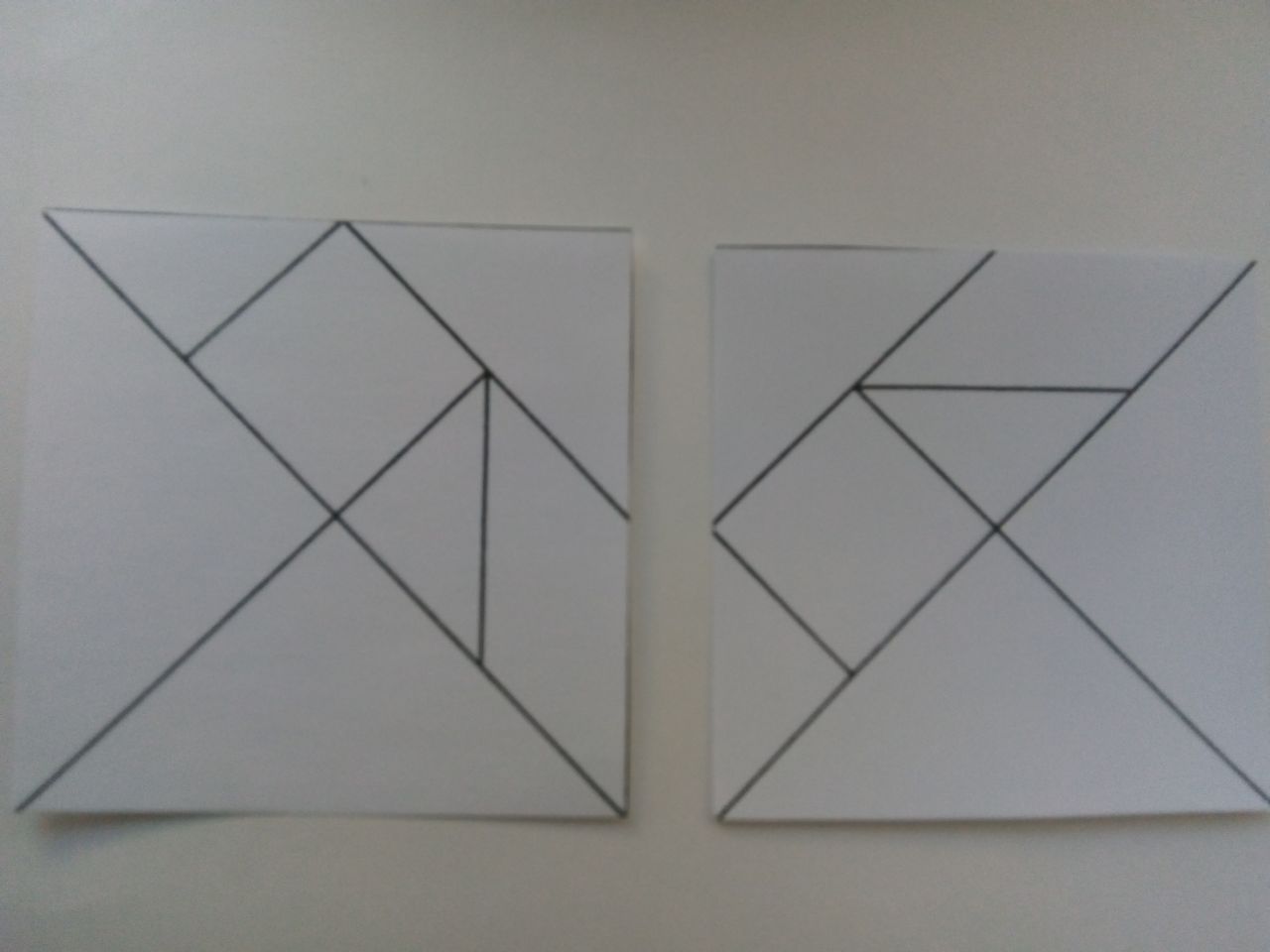 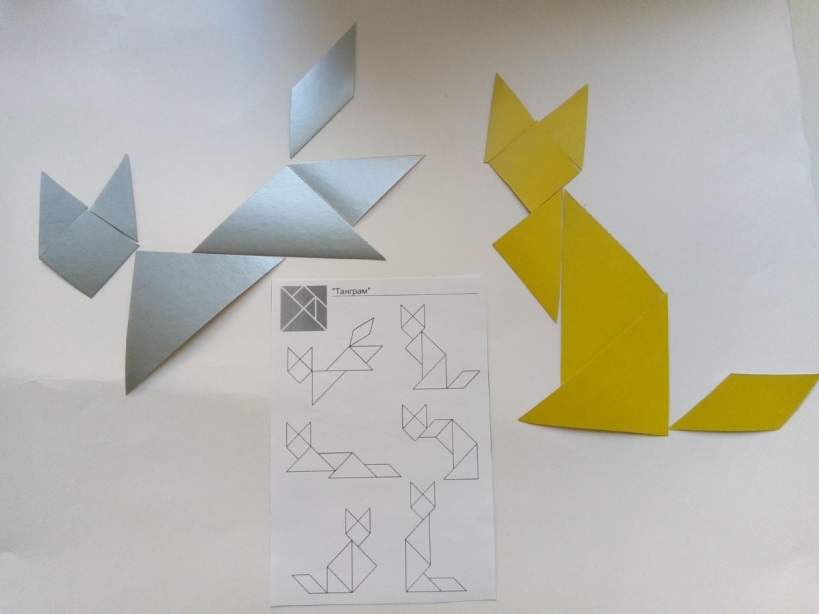 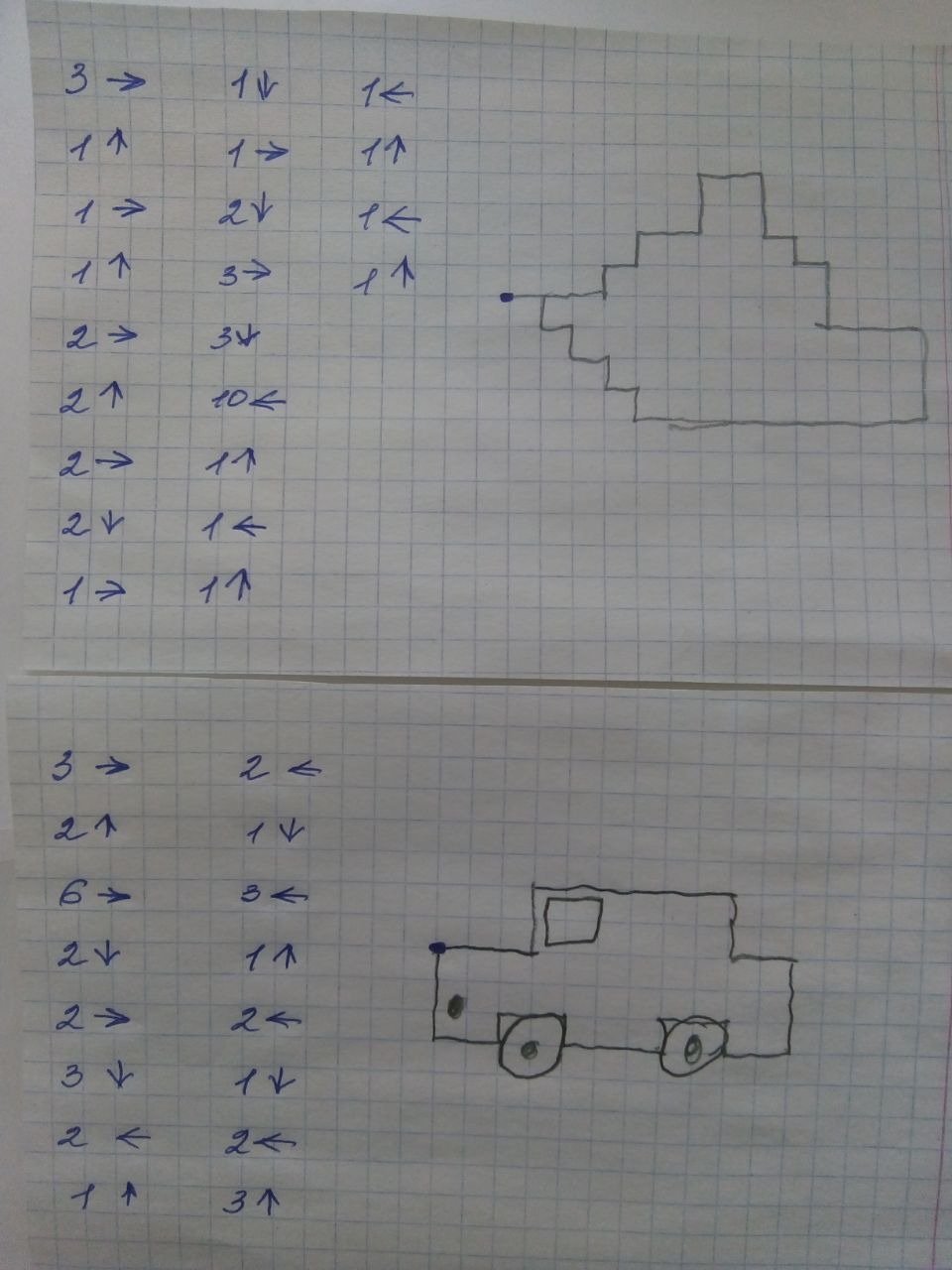 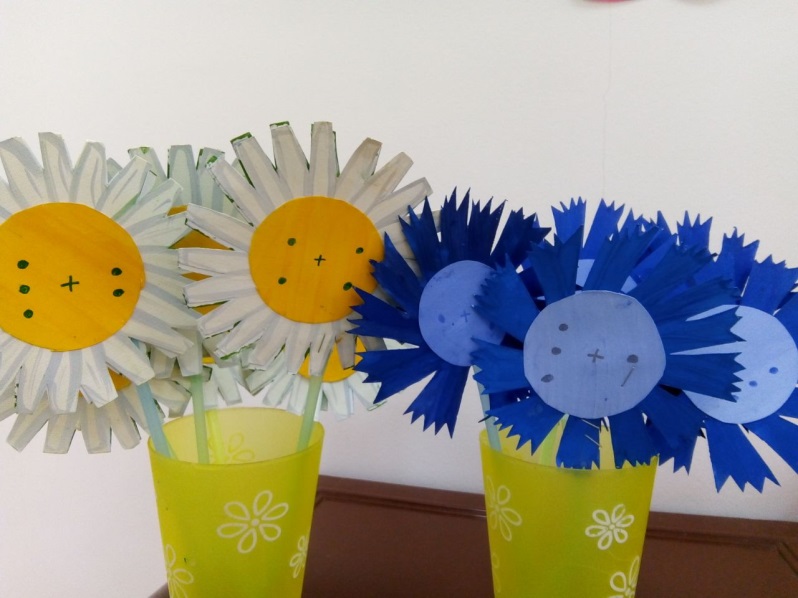 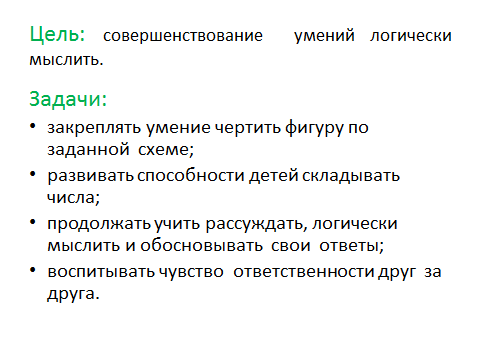 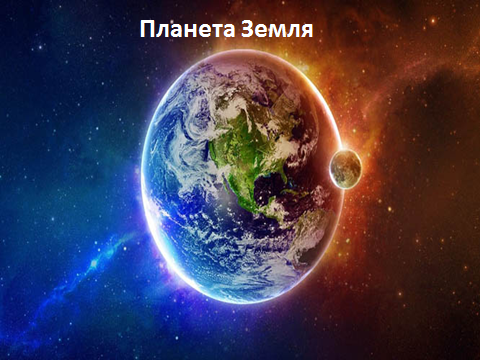 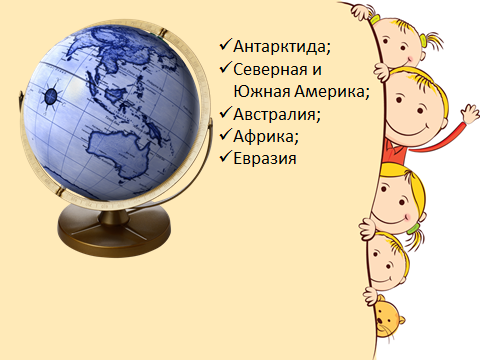 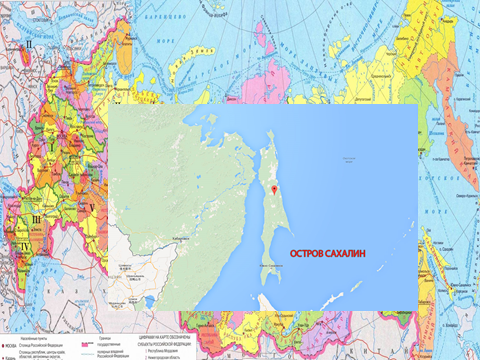 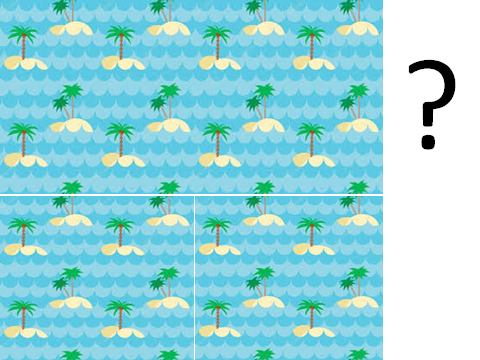 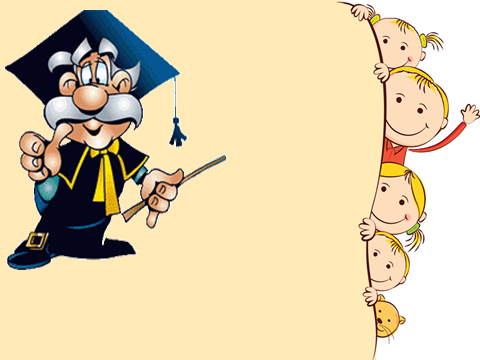 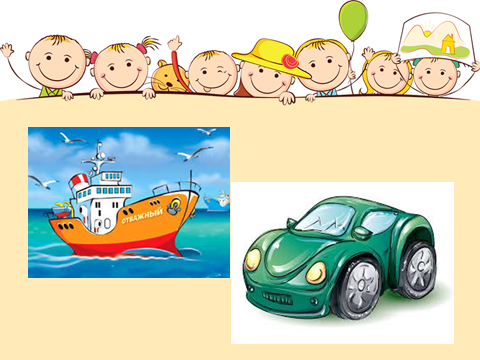 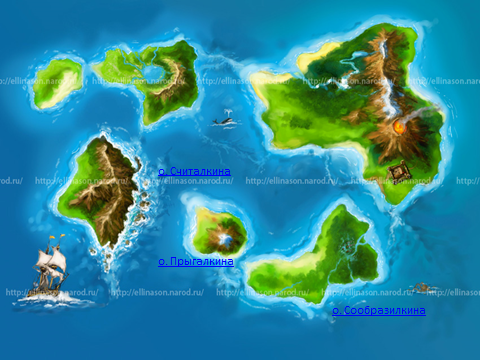 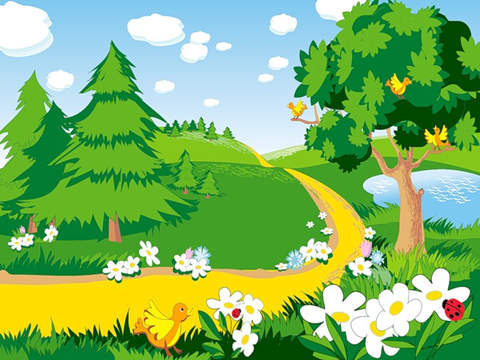 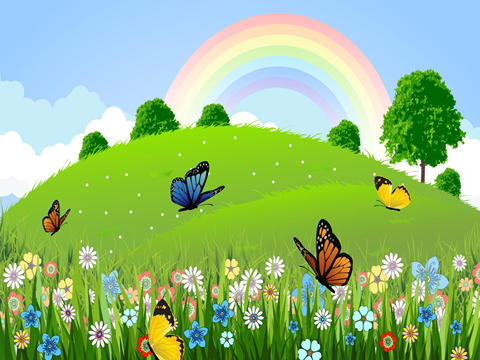 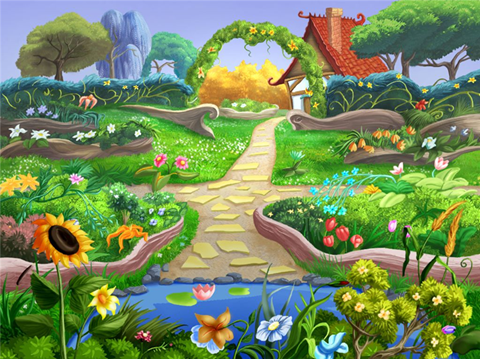 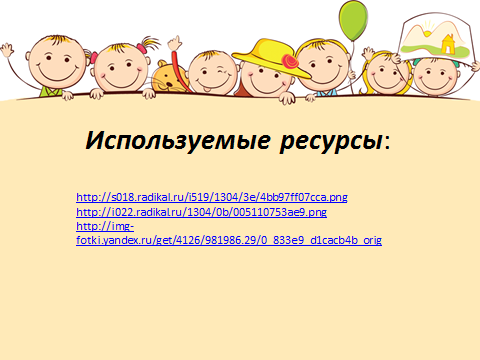 